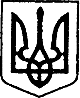 POSTANOWIENIAVI Międzynarodowego Konkursu Festiwalowego „TAPDANCEINTERNATIONAL”I. Postanowienia ogólneVI Międzynarodowy Konkurs Festiwalowy „TAPDANCEINTERNATIONAL” (zwany dalej: Konkursem Festiwalowym) odbędzie się w okresie od 10 do 12 września 2021 roku w Nieżynie obwodu czernihowskiego, w Nieżyńskim Miejskim Domu Kultury (ul. Batiuka, 16), z inicjatywy miłośników sztuki choreograficznej – tańca stepowego, przy wsparciu Urzędu Kultury i Turystyki Nieżyńskiej Rady Miejskiej, Komitetu Wykonawczego Nieżyńskiej Rady Miejskiej i Nieżyńskiej Rady Miejskiej w obwodzie czernihowskim.II. Cel i zadania Festiwalu2.1. Rozwijanie i popularyzacja tańca stepowego.2.2. Stymulowanie rozwoju więzi międzykulturowych wśród młodzieży krajów Europy Wschodniej wzorcem popularyzacji i rozwoju tańca stepowego, jako skoncentrowanego przejawu wartości estetycznych i duchowych Europy Wschodniej.2.3. Zapoznanie społeczeństwa z pięknem tańca stepowego i trendami jego rozwoju na Ukrainie.2.4. Rozwijanie amatorskiej sztuki choreograficznej wśród dzieci, młodzieży i dorosłych. 2.5. Identyfikowanie osobowości twórczo zdolnych.2.6. Identyfikowanie najlepszych wykonawców tańca stepowego wśród amatorów.2.7. Tworzenie wspólnych projektów w krajach bałtyckich, Polski, Ukrainy.2.8. Doskonalenie warsztatu wykonawczego.  2.9. Wymiana doświadczeń wśród kierowników zespołów tanecznych. III. Regulamin i udział w Konkursie Festiwalowym3.1. Udział w Konkursie Festiwalowym mogą brać zespoły taneczne i wykonawcy indywidualni, zespoły amatorskie, przedstawiciele z regionów Ukrainy i zagranicy.3.2. Konkurs Festiwalowy zapewnia warsztaty mistrzowskie od członków juri.3.3. Uczestnikami Festiwalu Konkursowego mogą zostać wykonawcy różnych gatunków artystycznych, w których występie obowiązkowym jest element tańcu stepowego w dowolnej formie.3.4. Taniec stepowy może być:- w dowolnym miejscu numeru artystycznego: na początku, na końcu i w środku; - zarówno indywidualny, jak i połączony z dowolnym innym gatunkiem sztuki (na przykład, wokalem); tworzony w postaci battle: step i inny rodzaj tańca; w kompozycjach choreograficznych, w których step nie jest głównym tematem; w małej inscenizacji teatralnej (do 7 min.) z udziałem stepisty; w jakimkolwiek połączeniu z zespołem jazzowym, rockowym, folkowym lub muzykami).3.5. Występowi może towarzyszyć zarówno krótki element tańca stepowego, jak i pełny akompaniamentem stepu. 3.6. Zgłoszenia do Konkursu Festiwalowego można składać do 09 września  2021 roku  na adres e-mail: const62@gmail.com, telefon kontaktowy: +380991951072-Zhaivoronok Kostiantyn syn Bulata.3.7. Fakt zgłoszenia automatycznie potwierdza, że ​​Uczestnik zapoznał się z Regulaminem Konkursu Festiwalowego i akceptuje wszystkie punkty niniejszego dokumentu. Kwestie sporne związane z występem Uczestników Konkursu Festiwalowego rozstrzygane są w trybie roboczym przez Organizatorów Konkursu Festiwalowego.IV. Konkurs Festiwalowy odbywa się według nominacji4.1. Nominacje według gatunków:step choreografiawokalistykamuzyka instrumentalnagatunek teatralnymusical4.2. Nominacje według liczby uczestników:soloduetmałe grupy (3 Uczestników)duże grupy (4 lub więcej Uczestników)4.3. Nominacje według grup wiekowych:do 7 lat8-11 lat12-15 lat16-18 latpowyżej 18 lat4.4. Kryterium wyznaczenia nominacji jest dominacja gatunku w prezentowanym numerze artystycznym. Na przykład: większa część numeru artystycznego to step, wówczas numer należy przypisać do nominacji „Step”, w przypadku, jeśli przeważa wokal, wówczas numer należy przypisać do nominacji „wokalistyka”. 4.5. W przypadku, jeśli numer artystyczny obejmuje zarówno step, jak i jakikolwiek inny gatunek, wówczas Uczestnik samodzielnie wybiera nominację „Step” czy „inny gatunek”, ale tylko w jednej nominacji.4.6. Po wystąpieniu konkursowym Uczestnika Festiwalu Konkursowego jury może zaproponować Uczestnikowi zmianę nominacji. 4.7. Jeden Uczestnik Konkursu Festiwalowego może brać udział w różnych kategoriach „według liczby uczestników” i „według gatunku”.4.8. W małych i dużych grupach nominacja wiekowa zależy od wieku większości Uczestników zespołu.4.9. Czas trwania występu dla:Solo, duety, trio – do 3,5 min.4 i więcej Uczestników – do 4 min.w przypadku uzasadnienia, możliwe jest wydłużenie czasu występu.4.10. Kolejność występów Uczestników Konkursu Festiwalowego w każdej kategorii jest ustalana na posiedzeniu Komitetu Organizacyjnego. 4.11. Warsztaty mistrzowskie prowadzone będą według następujących nominacji:stepchoreografia współczesnawokalistykasztuka aktorskamusicalV. 	OdznaczenieKolektywy, zespoły i wykonawcy są nagradzani dyplomami i pucharami za szczególnie wysokie umiejętności i osiągnięcia twórcze. Z inicjatywy mecenasów lub władz urzędowych różnych szczebli mogą być przyznawane nagrody specjalne lub nagrody w poszczególnych kategoriach. Komitet Organizacyjny posiada prawo do dodatkowego ustanowienia specjalnych nagród dla gości, przedstawicieli mediów, mecenasów, pracowników Konkursu Festiwalowego i innych.Komitet Organizacyjny zastrzega sobie prawo do zmiany Regulaminu Konkursu Festiwalowego.VI. Finansowanie           Dojazd i pobyt Uczestników Konkursu Festiwalowego odbywa się na własny koszt lub na koszt instytucji wysyłającej.  VII. Informacje organizacyjne7.1.  Uczestnictwem w Konkursie Festiwalowym wszyscy Uczestnicy wyrażają zgodę na przeprowadzenie sesji zdjęciowej i wideo z ich udziałem oraz na bezpłatne wykorzystanie przez Komitet Organizacyjny ich nazwisk, imion, innych danych osobowych, zdjęć i obrazów w materiałach drukowanych, audio- i wideo materiałach, w tym w celach promocyjnych. 7.2. Wszyscy Uczestnicy zgadzają się, że ich dane uzyskane podczas Konkursu Festiwalowego mogą być dalej wykorzystywane przez Komitet Organizacyjny bez żadnych ograniczeń czasowych, w tym w celach promocyjnych, do wysyłania informacji, wiadomości itd. Jednocześnie wszystkie prawa autorskie do materiałów fotograficznych i wideo w całości należą do Komitetu Organizacyjnego Konkursu Festiwalowego. Zdjęcia i filmowanie odbywa się wyłącznie za zgodą Organizatorów. 